С 2021 года ПФР начнет осуществлять работу по информированию граждан о состоянии пенсионного счетаИнформируем, что с 2021 года ПФР будет проактивно уведомлять граждан старше 45 лет о состоянии пенсионного счета и накопленного стажа, а также о предполагаемом размере страховой пенсии по старости. Соответствующие сведения будут направляться в личный кабинет гражданина на портале Госуслуг. В случае если на индивидуальном лицевом счете (ИЛС) учтены не все сведения, гражданин может обратиться в органы ПФР для включения этих периодов в свой индивидуальный лицевой счёт, в том числе заблаговременно, то есть до обращения за установлением страховой пенсии.Периодичность информирования будет осуществляться один раз в три года, начиная с года достижения застрахованным лицом возраста 45 лет, что позволит гражданину оценить имеющиеся у него пенсионные права и при необходимости скорректировать собственную модель поведения в части приобретения дополнительных прав. Так, например, путем добровольного вступления в правоотношения по обязательному пенсионному страхованию с целью уплаты страховых взносов. Это касается физических лиц и индивидуальных предпринимателей, применяющих специальный налоговый режим «налог на профессиональный доход». 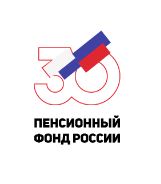        ГОСУДАРСТВЕННОЕ УЧРЕЖДЕНИЕ – УПРАВЛЕНИЕ ПЕНСИОННОГО ФОНДАРОССИЙСКОЙ ФЕДЕРАЦИИВ г.ВЛАДИВОСТОКЕ ПРИМОРСКОГО КРАЯ(МЕЖРАЙОННОЕ)Телефон: 8(423) 220-88-97, факс (423) 221-80-56, E-mail: 040101@035.pfr.ru